	2012年8月9日，日内瓦尊敬的先生/女士：1	电信标准化局第251号通函中提出，应“在2012年8月20日之前、最迟应在2012年9月20日之前”将新研究期正副主席的候选人资料发给电信标准化局主任。我谨在此通知您，考虑到一些区域在2012年9月20日之后仍将召开筹备会议，很可能一些候选人资料将在各相关筹备会议之后收到。2	除第251号通函外，世界电信标准化全会第67号决议（2008年，约翰内斯堡）创建了一个词汇标准化委员会（SCV）并任命了“主席和六位副主席，每位副主席代表一种国际电联正式语文”。Nabil Kisrawi先生被任命为主席，代表每个正式语文的六位副主席名单如下：副主席：	Marie-Thérèse Alajouanine女士（法国）			Marta Serrano女士（西班牙）			Ahmad M. Khawaldeh先生（约旦）			Oleg Viktorovich Mironnikov先生（俄联邦）			James Ennis先生（美国）			徐伟岭女士（中国）在我们敬爱的Kisrawi先生不幸辞世之后，TSAG在2011年2月的会议上任命Marie-Thérèse Alajouanine女士（法国）接任主席。如贵主管部门/组织希望提出词汇标准化委员会（SCV）主席或副主席职位的候选人，请将相关人员的姓名和重点说明其资格的履历寄送于我，我将不胜感激。一俟收到经提名的候选人的姓名及其履历和所承诺的资源，我们将尽快将其以原文在以下网站上公布：http://www.itu.int/en/ITU-T/wtsa-12/Pages/candidates.aspx 。词汇标准化委员会（SCV）正副主席的任期没有限制。顺致敬意!电信标准化局主任
马尔科姆•琼森电信标准化局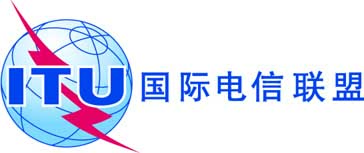 文号：电话：传真：电信标准化局第251号通函补遗1DIR
+41 22 730 5852
+41 22 730 5853-	致国际电联各成员国主管部门-	ITU-T部门成员电子邮件：tsbdir@itu.int  抄送：-	ITU-T各研究组和电信标准化顾问组（TSAG）的正副主席；-	电信发展局主任；-	无线电通信局主任事由：2013-2016年研究期ITU-T各研究组和电信标准化顾问组（TSAG）正副主席的候选人